========================================================       05.04.2024                                                                                          № 18-пО внесении изменений в постановление от 04.06.2020 № 28-п Об утверждении Порядка разработки и утверждения бюджетного прогноза Воздвиженского сельского поселенияна долгосрочный периодВ соответствии с пунктом 3 статьи 170.1 БК РФ, на основании протеста прокурора Асекеевского района, руководствуясь Уставом Воздвиженского сельсовета Асекеевского района Оренбургской области, администрация МО Воздвиженский сельсовет постановляет:    1. Внести изменение в постановление от 04.06.2020 № 28-п «Об утверждении Порядка разработки и утверждения бюджетного прогноза Воздвиженского сельского поселения на долгосрочный период»:    2. Пункт 3 приложения дополнить абзацем следующего содержания:Бюджетный прогноз разрабатывается каждые три года на шесть лет и более на основе прогноза социально-экономического развития поселения  на соответствующий период.    3. Настоящее постановление вступает в силу после его обнародования и подлежит размещению на официальном сайте администрации Воздвиженского сельсовета.    4.  Контроль за исполнением настоящего постановления оставляю за собой.Глава муниципального образования                                              Б.Г. Юртаев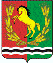 АДМИНИСТРАЦИЯМУНИЦИПАЛЬНОГО ОБРАЗОВАНИЯ ВОЗДВИЖЕНСКИЙ СЕЛЬСОВЕТ АСЕКЕВСКОГО РАЙОНАОРЕНБУРГСКОЙ ОБЛАСТИП О С Т А Н О В Л Е Н И Е